		Wildlife Admission Form			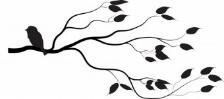 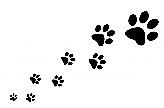 Thank-you for rescuing this animal and for getting him/her to us for care!  Please be aware that we are NOT paid by the state or any other entity. The cost of medical care and supplies, feeding and housing are our responsibility.  If it is possible for you to make a monetary donation towards your animal’s care, it would be greatly appreciated!Finder Name ___________________________________    Date _____________________Address _______________________________________    City ______________________State/Zip ________________________________  Email ____________________________Cell # _____________________________             Home # ___________________________Animal/Species ___________________________  Number of animals _______________Please check what applies: Orphaned _____   Is there any chance the mother is still around?  Yes ___  No ___What makes you think animal is orphaned? (give details on known or suspected plight of mother/ parents ________________________________________________________________________________________________________________________________________Have any efforts been made to reunite baby with parent(s)?  Please describe: ________________________________________________________________________________________________________________________________________________________Is animal: Injured ___    Sick ___     Cat-caught ___   Dog-caught _____  Other _____  If Other please describe: _____________________________________________________Date Found ______ Town ______________ Specific Location________________________Circumstances (Please give details) _______________________________________________________________________________________________________________________Relevant History: What happened to animal since found?_____________________________________________________________________________________________________Who has handled the animal?  _________________________Bare-handed?  Yes __  No __Was animal fed / given fluids?  Yes __  No __   If Yes, What given:____________________When ______________ How Much? _____________________________________________Support for animal:   ___  I will donate $________ toward the rescued animals’ care                 		 ___  I do not wish to donate to the rescued animals’ care at this time Signature of Finder ______________________________________Rehabilitator portion of form:Age and Sex of animal __________ Admission Weight _______ Transporter ____________Initial Assessment / Notes:_____________________________________________________